ПРОЕКТРОССИЙСКАЯ ФЕДЕРАЦИЯИркутская областьУсть-Илимский районЖелезнодорожное муниципальное образованиеА Д М И Н И С Т Р А Ц И ЯП О С Т А Н О В Л Е Н И Еот______________________                                                                             №_______р.п.ЖелезнодорожныймуОбутверждении административного регламента предоставления муниципальной услуги «Перевод земель или земельных участков в составе таких земель из одной категории в другую (за исключением земель сельскохозяйственного назначения)»В соответствии с  Земельным кодексом Российской Федерации, Градостроительным кодексом Российской Федерации, Федеральным законом от 25 октября 2001 года № 137-ФЗ «О введении в действие Земельного кодекса Российской Федерации, Федеральным законом Российской Федерации от 21 декабря 2004 года № 172-ФЗ «О переводе земель или земельных участков из одной категории в другую», Федеральным закономРоссийской Федерации от 6 октября 2003 года № 131-ФЗ «Об общих принципах организации местного самоуправления в Российской Федерации», от 27 июля 2010 года № 210-ФЗ «Об организации предоставления государственных и муниципальных услуг», руководствуясь Уставом Железнодорожного  муниципального образования,ПОСТАНОВЛЯЕТ:           1.Утвердить прилагаемый Административный регламент предоставления муниципальной услуги «Перевод земель или земельных участков в составе таких земель из одной категории в другую (за исключением земель сельскохозяйственного назначения)».            2. Опубликовать (обнародовать) настоящее постановление  в газете «Вести Поселения» и разместить на официальном сайте Железнодорожного муниципального образования (www.adm-jd-mo.ru) в информационно-телекоммуникационной сети «Интернет».         3. Контроль за исполнением настоящего постановления возложить на главного специалиста   по  правовой  работе отдела по управлению муниципальным имуществом Закопайло Н.В.Глава администрации Железнодорожногомуниципального образования                                                                      Т.Е.МирошникУтверждён Постановлением администрации Железнодорожного муниципального образованияот ______________________ № __________АДМИНИСТРАТИВНЫЙ РЕГЛАМЕНТ ПРЕДОСТАВЛЕНИЯ МУНИЦИПАЛЬНОЙ УСЛУГИ «ПЕРЕВОД ЗЕМЕЛЬ ИЛИ ЗЕМЕЛЬНЫХ УЧАСТКОВ В СОСТАВЕ ТАКИХ ЗЕМЕЛЬ ИЗ ОДНОЙ КАТЕГОРИИ В ДРУГУЮ (ЗА ИСКЛЮЧЕНИЕМ ЗЕМЕЛЬ СЕЛЬСКОХОЗЯЙСТВЕННОГО НАЗНА ЧЕНИЯ)»Раздел I. ОБЩИЕ ПОЛОЖЕНИЯГлава 1. ПРЕДМЕТ РЕГУЛИРОВАНИЯ АДМИНИСТРАТИВНОГОРЕГЛАМЕНТААдминистративный регламент предоставления муниципальной услуги «Перевод земель или земельных участков в составе таких земель из одной категории в другую (за исключением земель сельскохозяйственного назначения)», (далее - административный регламент) разработан в целях определения процедур принятия решения о переводе земель или земельных участков в составе таких земель из одной категории в другую на территории Железнодорожного муниципального образования (за исключением земель сельскохозяйственного назначения).Административный регламент разработан в целях повышения качества и доступности результатов предоставления муниципальной услуги, определяет сроки, порядок и последовательность действий администрации Железнодорожного муниципального образования при осуществлении полномочий.Глава 2. КРУГ ЗАЯВИТЕЛЕЙМуниципальная услуга по переводу земель или земельных участков в составе таких земель из одной категории в другую (за исключением земель сельскохозяйственного назначения) предоставляется физическим (в том числе индивидуальным предпринимателям) и юридическим лицам (далее - заявители).От имени заявителя может действовать законный представитель, действующий в силу закона или на основании доверенности.Глава 3. ТРЕБОВАНИЯ К ПОРЯДКУ ИНФОРМИРОВАНИЯ О ПРЕДОСТАВЛЕНИИ МУНИЦИПАЛЬНОЙ УСЛУГИДля получения информации по вопросам предоставления муниципальной услуги и процедурах предоставления муниципальной услуги (далее - информация) заявитель обращается в администрацию Железнодорожного муниципального образования (далее - уполномоченный орган).Законодательством не предусмотрена возможность получения муниципальной услуги через многофункциональный центр предоставления государственных и муниципальных услуг (далее - МФЦ).Информация предоставляется:а)	при личном контакте с заявителями;б)	с использованием средств телефонной, факсимильной и электронной связи, в том числе через официальный сайт уполномоченного органа в информационнотелекоммуникационной сети «Интернет» - (www.adm-jd-mo.ru) а также через региональную государственную информационную систему «Региональный порталгосударственных и муниципальных услуг Иркутской области» в информационнотелекоммуникационной сети «Интернет» - http://3 8. gosuslugi. ru(далее - Портал);в)	письменно, в случае письменного обращения заявителя.Должностное лицо уполномоченного органа, осуществляющее предоставление информации, должно принять все необходимые меры по предоставлению заявителю исчерпывающей информации по вопросу обращения, в том числе с привлечением других должностных лиц уполномоченного органа.Должностные лица уполномоченного органа, предоставляют информацию по следующим вопросам:а)	об уполномоченном органе, осуществляющем предоставление муниципальной услуги, включая информацию о месте нахождения уполномоченного органа, графике работы, контактных телефонах;б)	о порядке предоставления муниципальной услуги и ходе предоставления муниципальной услуги;в)	о перечне документов, необходимых для предоставления муниципальной услуги;г)	о времени приема документов, необходимых для предоставления муниципальной услуги;д)	о сроке предоставления муниципальной услуги;е)	об основаниях отказа в приеме заявления и документов, необходимых для предоставления муниципальной услуги;ж)	об основаниях отказа в предоставлении муниципальной услуги;з)	о порядке обжалования решений и действий (бездействия) уполномоченного органа, осуществляющего предоставление муниципальной услуги, а также должностных лиц уполномоченного органа.Основными требованиями при предоставлении информации являются:а)	актуальность;б)	своевременность;в)	четкость и доступность в изложении информации;г)	полнота информации;д)	соответствие информации требованиям законодательства.Предоставление информации по телефону осуществляется путем непосредственного общения заявителя с должностным лицом уполномоченного органа.При ответах на телефонные звонки должностные лица уполномоченного органа подробно и в вежливой (корректной) форме информируют заявителей по интересующим их вопросам. Ответ на телефонный звонок начинается с информации о фамилии, имени, отчестве (если имеется) и должности лица, принявшего телефонный звонок.При невозможности должностного лица уполномоченного органа, принявшего звонок, самостоятельно ответить на поставленные вопросы, телефонный звонок переадресовывается (переводится) на другое должностное лицо уполномоченного органа или же обратившемуся заявителю сообщается телефонный номер, по которому можно получить необходимую информацию. Максимальное время телефонного разговора составляет 15 минут.Если заявителя не удовлетворяет информация, представленная должностным лицом уполномоченного органа он может обратиться к руководителю уполномоченного органа в соответствии с графиком приема заявителей, указанным в пункте 18 административного регламента.Прием заявителей руководителем уполномоченного органа (в случае его отсутствия - заместителями руководителя администрации) проводится по предварительной записи, которая осуществляется по телефону/факс (839535)6-79-69.Обращения заявителя (в том числе переданные при помощи факсимильной и электронной связи) о предоставлении информации рассматриваются должностными лицами уполномоченного органа в течение тридцати дней со дня регистрации обращения.Днем регистрации обращения является день его поступления в уполномоченныйорган.Ответ на обращение, поступившее в уполномоченный орган, в течение срока его рассмотрения направляется по адресу, указанному в обращении.Ответ на обращение, переданное при помощи электронной связи, в течение срока его рассмотрения направляется с помощью информационно-телекоммуникационной сети «Интернет» на адрес электронной почты, с которого поступило обращение.Информация об уполномоченном органе, порядке предоставления муниципальной услуги, а также порядке получения информации по вопросам предоставления муниципальной услуги и ходе предоставления муниципальной услуги размещается:а)	на стендах, расположенных в помещениях, занимаемых уполномоченным органом;б)	на официальном сайте уполномоченного органа в информационнотелекоммуникационной сети «Интернет» - http://uiraion.irkobl.ru,а также на Портале;в)	посредством публикации в средствах массовой информации.На стендах, расположенных в помещениях, занимаемых уполномоченным органом, размещается следующая информация:список документов для получения муниципальной услуги;о сроках предоставления муниципальной услуги;извлечения из административного регламента:а)	об основаниях отказа в предоставлении муниципальной услуги;б)	об описании конечного результата предоставления муниципальной услуги;в)	о порядке досудебного обжалования решений и действий (бездействия) уполномоченного органа, а также должностных лиц уполномоченного органа;почтовый адрес уполномоченного органа, номера телефонов для справок, график приема заявителей по вопросам предоставления муниципальной услуги, адрес официального сайта Портала;перечень нормативных правовых актов, регулирующих отношения, возникающие в связи с предоставлением муниципальной услуги.Информация об уполномоченном органе:а)	место нахождения:	666660, Иркутская область, Усть-Илимский район, р.п.Железнодорожный, ул. Ленина, д. 68;телефон (839535)6-79-69; факс (839535)6-79-88;в)	почтовый адрес для направления документов и обращений: 666655, Иркутская область, Усть-Илимский район, р.п. Железнодорожный,  ул. Школьная, д.68;г)	официальный сайт в информационно-телекоммуникационной сети «Интернет» -(www.adm-jd-mo.ru);д)	адрес электронной почты: adm-jd-mo@mai.ruГрафик приема заявителей в уполномоченном органе:Понедельник пятница с 9.00 до 17.00, перерыв на обед с 13.00 до 14.00График приёма заявителей руководителем уполномоченного органа:Понедельник - пятница с 9.00 до 17, перерыв на обед с 13.00 до 14.00Суббота, воскресенье - выходной день.Раздел II. СТАНДАРТ ПРЕДОСТАВЛЕНИЯ МУНИЦИПАЛЬНОЙ УСЛУГИГлава 4. НАИМЕНОВАНИЕ МУНИЦИПАЛЬНОЙ УСЛУГИПод муниципальной услугой в настоящем административном регламенте понимается перевод земель или земельных участков в составе таких земель из одной категории в другую (за исключением земель сельскохозяйственного назначения) (далее - перевод земель).Перевод земель органами местного самоуправления осуществляется в отношенииземель, находящихся в муниципальной собственности и частной собственности, за исключением земель сельскохозяйственного назначения.Перевод земель на территории Железнодорожного муниципального образования осуществляется в соответствии с законодательством.Глава 5. НАИМЕНОВАНИЕ ОРГАНА МЕСТНОГО САМОУПРАВЛЕНИЯ, ПРЕДОСТАВЛЯЮЩЕГО МУНИЦИПАЛЬНУЮ УСЛУГУОрганом местного самоуправления муниципального образования Иркутской области, предоставляющим муниципальную услугу, является уполномоченный орган.При предоставлении муниципальной услуги уполномоченный орган не вправе требовать от заявителей осуществления действий, в том числе согласований, необходимых для получения муниципальной услуги и связанных с обращением в иные государственные органы, органы местного самоуправления, организации, за исключением получения услуг, включенных в перечень услуг, которые являются необходимыми и обязательными для предоставления муниципальных услуг, утвержденный решением представительного органа Думой Железнодорожного муниципального образования.В предоставлении муниципальной услуги участвуют:Федеральная служба государственной регистрации, кадастра и картографии;Федеральная налоговая служба;Федеральная служба по надзору в сфере природопользования;нотариус.Глава 6. ОПИСАНИЕ РЕЗУЛЬТАТА ПРЕДОСТАВЛЕНИЯ МУНИЦИПАЛЬНОЙ УСЛУГИКонечным результатом предоставления муниципальной услуги является:решение о переводе земель или земельных участков в составе таких земель;отказ в переводе земель.Перевод земель считается состоявшимся с даты осуществления государственного кадастрового учета земельных участков в связи с изменением их категории.Переоформление правоустанавливающих документов на земельные участки, в отношении которых приняты акты о переводе земельных участков из состава земель одной категории в другую, не требуется.Глава 7. СРОК ПРЕДОСТАВЛЕНИЯ МУНИЦИПАЛЬНОЙ УСЛУГИ, В ТОМЧИСЛЕ С УЧЕТОМ НЕОБХОДИМОСТИ ОБРАЩЕНИЯ В ОРГАНИЗАЦИИ, УЧАСТВУЮЩИЕ В ПРЕДОСТАВЛЕНИИ МУНИЦИПАЛЬНОЙ УСЛУГИ, СРОК ПРИОСТАНОВЛЕНИЯ ПРЕДОСТАВЛЕНИЯ МУНИЦИПАЛЬНОЙ УСЛУГИ, СРОК ВЫДАЧИ ДОКУМЕНТОВ, ЯВЛЯЮЩИХСЯ РЕЗУЛЬТАТОМ ПРЕДОСТАВЛЕНИЯМУНИЦИПАЛЬНОЙ УСЛУГИУполномоченный орган в течение 60 календарных дней со дня поступления заявления и документов принимает решение о переводе земель или об отказе в переводе земель.Решение о переводе земель оформляется в виде акта о переводе земель или земельных участков в составе таких земель из одной категории в другую.Выдача (направление) решения о переводе или об отказе в переводе земель осуществляется в течение 14 календарных дней со дня принятия соответствующего решения.Уполномоченный орган направляет копию акта о переводе земель или земельных участков в составе таких земель из одной категории в другую в федеральный органисполнительной власти, уполномоченный на осуществление государственного кадастрового учета недвижимого имущества и ведение государственного кадастра недвижимости или в подведомственное данному федеральному органу исполнительной власти государственное учреждение в течение 5 календарных дней со дня принятия соответствующего решения.О внесенных изменениях орган кадастрового учета уведомляет заинтересованных правообладателей земельных участков с указанием акта о переводе земель или земельных участков в составе таких земель из одной категории в другую, а также органы, осуществляющие государственную регистрацию прав на недвижимое имущество и сделок с ним, для внесения в течение 7 календарных дней изменений в связи с переводом земель или земельных участков в составе таких земель из одной категории в другую в записи Единого государственного реестра прав на недвижимое имущество и сделок с ним.Срок приостановления предоставления муниципальной услуги законодательством не предусмотрен.Глава 8. ПЕРЕЧЕНЬ НОРМАТИВНЫХ ПРАВОВЫХ АКТОВ, РЕГУЛИРУЮЩИХ ОТНОШЕНИЯ, ВОЗНИКАЮЩИЕ В СВЯЗИ С ПРЕДОСТАВЛЕНИЕМ МУНИЦИПАЛЬНОЙ УСЛУГИПредоставление муниципальной услуги осуществляется в соответствии с законодательством.Правовой основой предоставления муниципальной услуги являются следующие нормативные правовые акты:а)	Конституция Российской Федерации (Российская газета, № 7, 21.01.2009, Собрание законодательства Российской Федерации, № 4, 26.01.2009, ст. 445, Парламентская газета, №23-29.01.2009);б)	Земельный кодекс Российской Федерации (Российская газеты, № 211-212, 30.10.2001, Собрание законодательства Российской Федерации, № 44, ст.4147, 29.10.2001, Парламентская газета, № 204-205, 30.10.2001);в)	Федеральный закон от 6 октября 2003 года № 131-ФЗ «Об общих принципах организации местного самоуправления в Российской Федерации» (Собрание законодательства Российской Федерации», 06.10.2003, № 40, ст. 3822);г)	Федеральный	закон	от 27 июля	2010 года	№	210-ФЗ «Об	организациипредоставления государственных и муниципальных услуг» (Российская газета, № 168, 30.07.2010, Собрание законодательства Российской Федерации, 02.08.2010, № 31, ст. 4179);д)	Федеральный	закон	Российской	Федерации	от	25	октября	2001 года№ 137-ФЗ «О введении в действие Земельного кодекса Российской Федерации» (Российская газета, № 211-212, 30.10.2001, Собрание законодательства Российской Федерации, № 44, ст. 4148, 29.10.2001);е)	Федеральный	закон	Российской	Федерации	от	21	декабря	2004 года№ 172-ФЗ «О переводе	земель	или земельных участков	из одной	категории в другую»(Российская газета, № 290, 30.12.2004, Собрание законодательства Российской Федерации, № 52 (часть 1), ст. 5276, 27.12.2004);ж)	Федеральный закон от 24 июля 2007 года № 221-ФЗ «О государственной кадастренедвижимости» (Российская газета, №	165, 01.08.2007, Собрание законодательстваРоссийской Федерации, № 31, ст. 4017, 30.07.2007, Парламентская газета, № 99-101, 09.08.2007);з) Устав Железнодорожного муниципального образования, наделенного статусом сельского поселения, утвержденный решением Думы Железнодорожного муниципального образования первого созыва от 19 декабря 2005 года № 4/1.Глава 9. ИСЧЕРПЫВАЮЩИЙ ПЕРЕЧЕНЬ ДОКУМЕНТОВ, НЕОБХОДИМЫХ В СООТВЕТСТВИИ С НОРМАТИВНЫМИ ПРАВОВЫМИ АКТАМИ ДЛЯ ПРЕДОСТАВЛЕНИЯ МУНИЦИПАЛЬНОЙ УСЛУГИ И УСЛУГ, КОТОРЫЕ ЯВЛЯЮТСЯ НЕОБХОДИМЫМИ И ОБЯЗАТЕЛЬНЫМИ ДЛЯ ПРЕДОСТАВЛЕНИЯ МУНИЦИПАЛЬНОЙ УСЛУГИ, ПОДЛЕЖАЩИХ ПРЕДСТАВЛЕНИЮ ЗАЯВИТЕЛЕМ,СПОСОБЫ ИХ ПОЛУЧЕНИЯ ЗАЯВИТЕЛЕМДля получения муниципальной услуги заявитель оформляет ходатайство о переводе земель из одной категории в другую или ходатайство о переводе земельных участков из состава земель одной категории в другую по форме, представленной в Приложении № 1 к настоящему административному регламенту (далее - ходатайство).К ходатайству прилагаются следующие документы:а)	копии документов, удостоверяющие личность гражданина (для физического лица);б)	документ, удостоверяющий (устанавливающий) права на переводимый земельный участок, если право на данный земельный участок не зарегистрировано в Едином государственном реестре прав;в)	согласие правообладателя земельного участка на перевод земельного участка из состава земель одной категории в другую;г)	документ, удостоверяющий права (полномочия) представителя заявителя (если с заявлением обращается представитель заявителя).Заявитель или его представитель должен представить документы, указанные в пункте 35 настоящего административного регламента.При предоставлении муниципальной услуги уполномоченный орган не вправе требовать от заявителей или их представителей документы, не указанные в пункте 35 настоящего Административного регламента.Требования к документам, представляемым заявителем:а)	документы должны иметь печати, подписи уполномоченных должностных лиц государственных органов, органов местного самоуправления муниципальных образований Иркутской области или должностных лиц иных организаций, выдавших данные документы или удостоверивших подлинность копий документов (в случае получения документа в форме электронного документа он должен быть подписан электронной подписью);б)	тексты документов должны быть написаны разборчиво;в)	документы не должны иметь подчисток, приписок, зачеркнутых слов и не оговоренных в них исправлений;г)	документы не должны быть исполнены карандашом;д)	документы не должны иметь повреждений, наличие которых не позволяет однозначно истолковать их содержание.Глава 10. ПЕРЕЧЕНЬ ДОКУМЕНТОВ, НЕОБХОДИМЫХ В СООТВЕТСТВИИ С НОРМАТИВНЫМИ ПРАВОВЫМИ АКТАМИ ДЛЯ ПРЕДОСТАВЛЕНИЯ МУНИЦИПАЛЬНОЙ УСЛУГИ, КОТОРЫЕ НАХОДЯТСЯ В РАСПОРЯЖЕНИИ ГОСУДАРСТВЕННЫХ ОРГАНОВ, ОРГАНОВ МЕСТНОГО САМОУПРАВЛЕНИЯ МУНИЦИПАЛЬНЫХ ОБРАЗОВАНИЙ ИРКУТСКОЙ ОБЛАСТИ И ИНЫХ ОРГАНОВ, УЧА СТВУЮЩИХ В ПРЕДОСТАВЛЕНИИ ГОСУДАРСТВЕННЫХ ИЛИ МУНИЦИПАЛЬНЫХ УСЛУГ, И КОТОРЫЕ ЗАЯВИТЕЛЬ ВПРАВЕ ПРЕДСТАВИТЬК документам, необходимым для предоставления муниципальной услуги, которые находятся в распоряжении государственных органов, органов местного самоуправлениямуниципальных образований Иркутской области и иных органов, участвующих в предоставлении государственных или муниципальных услуг, и которые заявитель вправе представить относятся:а)	выписка из Единого государственного реестра юридических лиц;б)	выписка из Единого государственного реестра индивидуальных предпринимателей;в)	выписка из Единого государственного реестра прав на недвижимое имущество и сделок с ним;г)	кадастровый паспорт земельного участка;д)	заключение государственной экологической экспертизы проектной документации.Уполномоченный орган при предоставлении муниципальной услуги не вправе требовать от заявителей:а)	представления документов и информации или осуществления действий, представление или осуществление которых не предусмотрено нормативными правовыми актами, регулирующими отношения, возникающие в связи с предоставлением муниципальной услуги;б)	представления документов и информации, которые в соответствии с нормативнымиправовыми актами Российской Федерации, нормативными правовыми актами Иркутской области и муниципальными правовыми актами муниципальных образований Иркутской области находятся в распоряжении органа местного самоуправления муниципального образования Иркутской области, предоставляющего муниципальную услугу, иных государственных органов, органов местного самоуправления муниципальных образований Иркутской области и (или) подведомственных государственным органам и органам местного самоуправлениямуниципальных	образований Иркутской области организаций,участвующих в предоставлении государственных или муниципальных услуг, за исключением документов, указанных в части 6 статьи 7 Федерального закона № 210-ФЗ.Глава 11. ПЕРЕЧЕНЬ ОСНОВАНИЙ ДЛЯ ОТКАЗА В ПРИЕМЕ ЗАЯВЛЕНИЯ И ДОКУМЕНТОВ, НЕОБХОДИМЫХ ДЛЯ ПРЕДОСТАВЛЕНИЯ МУНИЦИПАЛЬНОЙУСЛУГИОснованием для отказа к рассмотрению ходатайства и документов являются:с ходатайством обратилось ненадлежащее лицо;к ходатайству приложены документы, состав, форма или содержание которых не соответствуют требованиям земельного законодательства;наличие в ходатайстве нецензурных либо оскорбительных выражений, угроз жизни, здоровью и имуществу должностных лиц уполномоченного органа, а также членов их семей.В случае отказа в рассмотрении ходатайства и документов, поданных через организации федеральной почтовой связи, уполномоченный орган не позднее 30 календарных дней со дня поступления ходатайства и документов направляет заявителю или его представителю уведомление об отказе с приложением ходатайства и документов и с указанием причин отказа на адрес, указанный им в заявлении.В случае отказа в приеме ходатайства и документов, поданных в уполномоченный орган путем личного обращения, должностное лицо уполномоченного органа выдает (направляет) заявителю или его представителю письменное уведомление об отказе в приеме заявления и документов в течение 30 календарных дней со дня поступления соответствующих документов с приложение ходатайства и документов.В случае отказа в приеме ходатайства и документов, поданных в форме электронных документов, заявителю или его представителю с использованием информационнотелекоммуникационной сети «Интернет» в течение 30 календарных дней со дня получения ходатайства и документов, поданных в форме электронных документов, направляетсяуведомление об отказе с приложением соответствующих документов на адрес электронной почты, с которого поступили заявление и документы.Отказ в приеме ходатайства и документов не препятствует повторному обращению заявителя в порядке, установленном пунктом 77 настоящего административного регламента.Глава 12. ПЕРЕЧЕНЬ ОСНОВАНИЙ ДЛЯ ПРИОСТАНОВЛЕНИЯ ИЛИ ОТКАЗА В ПРЕДОСТАВЛЕНИИ МУНИЦИПАЛЬНОЙ УСЛУГИОснования для приостановления предоставления муниципальной услуги законодательством Российской Федерации и Иркутской области не предусмотрены.Основаниями для отказа в предоставлении муниципальной услуги являются:а)	непредставление документов, отраженных в пункте 35 настоящего административного регламента;б)	поступление в уполномоченный орган ответа от органа государственной власти, органа местного самоуправления либо подведомственной органу государственной власти или органу местного самоуправления организации на межведомственный запрос, свидетельствующего об отсутствии документа и (или) информации, необходимой для перевода земель;в)	установление в соответствии с федеральными законами ограничения перевода земель или земельных участков в составе таких земель из одной категории в другую либо запрета на такой перевод;г)	наличие отрицательного заключения государственной экологической экспертизы;д)	установление несоответствия испрашиваемого целевого назначения земель или земельных участков утвержденным документам территориального планирования и документации по планировке территории, землеустроительной документации.Неполучение (несвоевременное получение) документов, запрошенных в соответствии с пунктом 38 настоящего административного регламента, не может являться основанием для отказа перевода земель.Решение об отказе перевода земель должно содержать основания отказа с обязательной ссылкой на нарушения, предусмотренные пунктом 44 настоящего административного регламента.Отказ в предоставлении муниципальной услуги может быть обжалован заявителем в порядке, установленном законодательством.Глава 13. ПЕРЕЧЕНЬ УСЛУГ, КОТОРЫЕ ЯВЛЯЮТСЯ НЕОБХОДИМЫМИ И ОБЯЗАТЕЛЬНЫМИ ДЛЯ ПРЕДОСТАВЛЕНИЯ МУНИЦИПАЛЬНОЙ УСЛУГИ, В ТОМ ЧИСЛЕ СВЕДЕНИЯ О ДОКУМЕНТЕ (ДОКУМЕНТАХ), ВЫДАВАЕМОМ (ВЫДАВАЕМЫХ) ОРГАНИЗАЦИЯМИ, УЧАСТВУЮЩИМИ В ПРЕДОСТАВЛЕНИИМУНИЦИПАЛЬНОЙ УСЛУГИВ соответствии с Перечнем услуг, которые являются необходимыми и обязательными для предоставления муниципальных услуг муниципального образования Иркутской области и предоставляются организациями, участвующими в предоставлении муниципальных услуг муниципального образования Иркутской области, утвержденным решением представительного органа муниципального образования Иркутской области, необходимые и обязательные услуги для предоставления муниципальной услуги отсутствуют.Глава 14. ПОРЯДОК, РАЗМЕР И ОСНОВАНИЯ ВЗИМАНИЯ ГОСУДАРСТВЕННОЙ ПОШЛИНЫ ИЛИ ИНОЙ ПЛАТЫ, ВЗИМАЕМОЙ ЗА ПРЕДОСТАВЛЕНИЕ МУНИЦИПАЛЬНОЙ УСЛУГИ, В ТОМ ЧИСЛЕ ВЭЛЕКТРОННОЙ ФОРМЕМуниципальная услуга предоставляется заявителям бесплатно. Оплата государственной пошлины или иной платы при предоставлении муниципальной услуги не установлена.Основания взимания государственной пошлины или иной платы, взимаемой при предоставлении муниципальной услуги, законодательством не установлены.Глава 15. ПОРЯДОК, РАЗМЕР И ОСНОВАНИЯ ВЗИМАНИЯ ПЛАТЫ ЗА ПРЕДОСТАВЛЕНИЕ УСЛУГ, КОТОРЫЕ ЯВЛЯЮТСЯ НЕОБХОДИМЫМИ И ОБЯЗАТЕЛЬНЫМИ ДЛЯ ПРЕДОСТАВЛЕНИЯ МУНИЦИПАЛЬНОЙ УСЛУГИ, ВКЛЮЧАЯ ИНФОРМАЦИЮ О МЕТОДИКЕ РАСЧЕТА РАЗМЕРА ТАКОЙ ПЛАТЫПлата за получение документов в результате оказания услуг, которые являются необходимыми и обязательными для предоставления муниципальной услуги, не установлена.Размер платы за получение документов в результате оказания услуг, которые являются необходимыми и обязательными для предоставления муниципальной услуги, не установлен.Глава 16. МАКСИМАЛЬНЫЙ СРОК ОЖИДАНИЯ В ОЧЕРЕДИ ПРИ ПОДАЧЕ ЗАЯВЛЕНИЯ О ПРЕДОСТАВЛЕНИИ МУНИЦИПАЛЬНОЙ УСЛУГИ И ПРИ ПОЛУЧЕНИИ РЕЗУЛЬТАТА ПРЕДОСТАВЛЕНИЯ ТАКОЙ УСЛУГИМаксимальное время ожидания в очереди при подаче заявления и документов не должно превышать 15 минут.Максимальное время ожидания в очереди при получении результата муниципальной услуги не должно превышать 15 минут.Глава 17. СРОК И ПОРЯДОК РЕГИСТРАЦИИ ЗАЯВЛЕНИЯ ЗАЯВИТЕЛЯ О ПРЕДОСТАВЛЕНИИ МУНИЦИПАЛЬНОЙ УСЛУГИ, В ТОМ ЧИСЛЕ ВЭЛЕКТРОННОЙ ФОРМЕРегистрацию ходатайства и документов о предоставлении муниципальной услуги осуществляет должностное лицо уполномоченного органа, ответственное за регистрацию документов, в том числе в электронной форме.Максимальное время регистрации заявления о предоставлении муниципальной услуги составляет 10 минут.Глава 18. ТРЕБОВАНИЯ К ПОМЕЩЕНИЯМ,В КОТОРЫХ ПРЕДОСТАВЛЯЕТСЯ МУНИЦИПАЛЬНАЯ УСЛУГАВход в здание уполномоченного органа оборудуется информационной табличкой (вывеской), содержащей информацию о полном наименовании уполномоченного органа.Информационные таблички (вывески) размещаются рядом с входом, либо на двери входа так, чтобы они были хорошо видны заявителям.Вход в здание должен быть оборудован удобной лестницей, при наличии технической возможности - с поручнями и пандусами.Прием заявлений и документов, необходимых для предоставления муниципальной услуги, осуществляется в кабинетах уполномоченного органа.Вход в кабинет уполномоченного органа оборудуется информационной табличкой (вывеской) с указанием номера кабинета, в котором осуществляется предоставлениемуниципальной услуги.Каждое рабочее место должностных лиц уполномоченного органа должно быть оборудовано персональным компьютером с возможностью доступа к необходимым информационным базам данных, печатающим и сканирующим устройствами.Места ожидания должны соответствовать комфортным условиям для заявителей и оптимальным условиям работы должностных лиц уполномоченного органа.Места ожидания в очереди на прием, подачу документов, необходимых для предоставления муниципальной услуги, оборудуются стульями, кресельными секциями, скамьями.Места для заполнения документов оборудуются информационными стендами, стульями и столами для возможности оформления документов.В целях обеспечения конфиденциальности сведений о заявителе одним должностным лицом уполномоченного органа одновременно ведется прием только одного заявителя. Одновременный прием двух и более заявителей не допускается.Глава 19. ПОКАЗАТЕЛИ ДОСТУПНОСТИ И КАЧЕСТВА МУНИЦИПАЛЬНОЙ УСЛУГИ, В ТОМ ЧИСЛЕ КОЛИЧЕСТВО ВЗАИМОДЕЙСТВИЙ ЗАЯВИТЕЛЯ С ДОЛЖНОСТНЫМИ ЛИЦАМИ ПРИ ПРЕДОСТАВЛЕНИИ МУНИЦИПАЛЬНОЙ УСЛУГИ И ИХ ПРОДОЛЖИТЕЛЬНОСТЬ, ВОЗМОЖНОСТЬ ПОЛУЧЕНИЯ МУНИЦИПАЛЬНОЙ УСЛУГИ В МНОГОФУНКЦИОНАЛЬНОМ ЦЕНТРЕ ПРЕДОСТАВЛЕНИЯ ГОСУДАРСТВЕННЫХ И МУНИЦИПАЛЬНЫХ УСЛУГ, ВОЗМОЖНОСТЬ ПОЛУЧЕНИЯ ИНФОРМАЦИИ О ХОДЕ ПРЕДОСТАВЛЕНИЯ МУНИЦИПАЛЬНОЙ УСЛУГИ, В ТОМ ЧИСЛЕ С ИСПОЛЬЗОВАНИЕМ ИНФОРМАЦИОННО-КОММУНИКАЦИОННЫХ ТЕХНОЛОГИЙОсновными показателями доступности и качества муниципальной услуги являются:соблюдение требований к местам предоставления муниципальной услуги, их транспортной доступности;среднее время ожидания в очереди при подаче документов;количество обращений об обжаловании решений и действий (бездействия) уполномоченного органа, а также должностных лиц уполномоченного органа;количество взаимодействий заявителя с должностными лицами уполномоченногооргана.Основными требованиями к качеству рассмотрения обращений заявителей являются:достоверность предоставляемой заявителям информации о ходе рассмотрения обращения;полнота информирования заявителей о ходе рассмотрения обращения; наглядность форм предоставляемой информации об административных процедурах; удобство и доступность получения заявителями информации о порядке предоставления муниципальной услуги;оперативность вынесения решения в отношении рассматриваемого обращения.Взаимодействие заявителя с должностными лицами уполномоченного органа осуществляется при личном приеме граждан в соответствии с графиком приема граждан уполномоченного органа.Взаимодействие заявителя с должностными лицами уполномоченного органа осуществляется при личном обращении заявителя:для подачи документов, необходимых для предоставления муниципальной услуги; за получением результата предоставления муниципальной услуги.Продолжительность взаимодействия заявителя с должностными лицами уполномоченного органа при предоставлении муниципальной услуги не должна превышать20 минут по каждому из указанных видов взаимодействия.Заявителю обеспечивается возможность получения муниципальной услуги посредством Портала.Законодательством не предусмотрена возможность получения муниципальной услуги посредством МФЦ.Глава 20. ИНЫЕ ТРЕБОВАНИЯ, В ТОМ ЧИСЛЕ УЧИТЫВАЮЩИЕ ОСОБЕННОСТИ ПРЕДОСТАВЛЕНИЯ МУНИЦИПАЛЬНОЙ УСЛУГИ В МНОГОФУНКЦИОНАЛЬНЫХ ЦЕНТРАХ ПРЕДОСТАВЛЕНИЯ ГОСУДАРСТВЕННЫХИ МУНИЦИПАЛЬНЫХ УСЛУГ И ОСОБЕННОСТИ ПРЕДОСТАВЛЕНИЯ МУНИЦИПАЛЬНОЙ УСЛУГИ В ЭЛЕКТРОННОЙ ФОРМЕЗаявители имеют возможность получения муниципальной услуги в электронной форме посредством Портала в части:получения информации о порядке предоставления муниципальной услуги;ознакомления с формами заявлений и иных документов, необходимых для получения муниципальной услуги, обеспечения доступа к ним для копирования и заполнения в электронном виде;направления запроса и документов, необходимых для предоставления муниципальной услуги;При направлении запроса о предоставлении муниципальной услуги в электронной форме заявитель формирует заявление на предоставление муниципальной услуги в форме электронного документа и подписывает его электронной подписью в соответствии с требованиями Федерального закона от 6 апреля 2011 года № 63-ФЗ «Об электронной подписи» и требованиями Федерального закона от 27 июля 2010 года № 210-ФЗ «Об организации предоставления государственных и муниципальных услуг».При направлении заявления и прилагаемых к нему документов в электронной форме представителем заявителя, действующим на основании доверенности, доверенность должна быть представлена в форме электронного документа, подписанного электронной подписью уполномоченного лица, выдавшего (подписавшего) доверенность.В течение 5 календарных дней с даты направления запроса о предоставлении муниципальной услуги в электронной форме заявитель предоставляет в уполномоченный орган документы, представленные в пункте 35 административного регламента. Заявитель также вправе представить по собственной инициативе документы, указанные в пункте 38 административного регламента.Для обработки персональных данных при регистрации субъекта персональных данных на Портале получение согласия заявителя в соответствии с требованиями статьи 6 Федерального закона от 27 июля 2006 года № 152-ФЗ «О персональных данных» не требуется.Законодательством не предусмотрена возможность предоставления муниципальной услуги посредством МФЦ.Раздел III. СОСТАВ, ПОСЛЕДОВАТЕЛЬНОСТЬ И СРОКИ ВЫПОЛНЕНИЯАДМИНИСТРАТИВНЫХ ПРОЦЕДУР, ТРЕБОВАНИЯ К ПОРЯДКУ ИХ ВЫПОЛНЕНИЯ, В ТОМ ЧИСЛЕ ОСОБЕННОСТИ ВЫПОЛНЕНИЯ АДМИНИСТРАТИВНЫХ ПРОЦЕДУР В ЭЛЕКТРОННОЙ ФОРМЕ, А ТАКЖЕ ОСОБЕННОСТИ ВЫПОЛНЕНИЯ АДМИНИСТРАТИВНЫХ ПРОЦЕДУР В МНОГОФУНКЦИОНАЛЬНЫХ ЦЕНТРАХ ПРЕДОСТАВЛЕНИЯ ГОСУДАРСТВЕННЫХ И МУНИЦИПАЛЬНЫХ УСЛУГГлава 21. СОСТАВ И ПОСЛЕДОВАТЕЛЬНОСТЬ АДМИНИСТРАТИВНЫХПРОЦЕДУРПредоставление муниципальной услуги включает в себя следующие административные процедуры:а)	прием, регистрация ходатайства и документов, подлежащих представлению заявителем;б)	формирование и направление межведомственных запросов в органы, участвующие в предоставлении муниципальной услуги;в)	принятие решения о переводе или об отказе в переводе земель и выдача (направление) соответствующего решения.Блок-схема предоставления муниципальной услуги приводится в приложении 2 к настоящему административному регламенту.Особенности выполнения административных процедур в МФЦ настоящим административным регламентом не устанавливаются.Глава 22. ПРИЕМ, РЕГИСТРАЦИЯ ХОДАТАЙСТВА И ДОКУМЕНТОВ, ПОДЛЕЖАЩИХ ПРЕДСТАВЛЕНИЮ ЗАЯВИТЕЛЕМОснованием для начала административной процедуры является поступление в уполномоченный орган ходатайства с приложением документов одним из следующих способов:а)	путем личного обращения в уполномоченный орган;б)	через организации федеральной почтовой связи. В этом случае документы представляются в копиях, заверенных нотариусом или должностным лицом, уполномоченным в соответствии с законодательством на совершение нотариальных действий;в)	посредством Портала.В день поступления (получения через организации федеральной почтовой связи, с помощью средств электронной связи) ходатайство регистрируется должностным лицом уполномоченного органа, ответственным за регистрацию входящей корреспонденции, в журнале регистрации обращений за предоставлением муниципальной услуги или в соответствующей информационной системе электронного управления документами органа местного самоуправления.Днем обращения заявителя считается дата регистрации в уполномоченном органе заявления и документов.Днем регистрации обращения является день его поступления в уполномоченный орган (до 16-00). При поступлении обращения после 16-00 его регистрация происходит следующим рабочим днем.Должностное лицо уполномоченного органа, ответственное за прием и регистрацию документов, устанавливает:а)	предмет обращения;б)	комплектность представленных документов, предусмотренных настоящим административным регламентом;в)	соответствие документов требованиям, указанным в пункте 36 настоящего административного регламента.Максимальный срок выполнения данного действия составляет 10 минут.В случае, если заявителем предоставлены исключительно оригиналы документов, отраженных в пункте 35 настоящего административного регламента, должностное лицо уполномоченного органа снимает копии (при технической возможности) с указанных документов и ставит подпись «Копия верна», свою подпись и дату сверки.В случае, если заявитель предоставляет копии и оригиналы документов, должностное лицо уполномоченного органа сличает представленные документы между собой и заверяет их аналогичной подписью «Копия верна».Максимальный срок выполнения данного действия составляет 2 минуты на каждый представленный документ.В случае выявления в документах и ходатайстве оснований в соответствии с пунктом 40 настоящего административного регламента, уведомление об отказе направляется в соответствии с пунктом 421 настоящего административного регламента.Общий срок приема, регистрации документов составляет не более 30 минут.Заявителю выдается расписка в получении от заявителя документов с указанием их перечня и даты их получения уполномоченным органом, а также с указанием перечня документов, которые могут быть получены по каналам межведомственного информационного взаимодействия (приложение 3 к настоящему административному регламенту).В случае поступления заявления и прилагаемых к нему документов (при наличии) в электронной форме должностное лицо уполномоченного органа, ответственное за прием и регистрацию документов, осуществляет следующую последовательность действий:просматривает электронные образцы ходатайства и прилагаемых к нему документов;осуществляет контроль полученных электронных образцов ходатайства и прилагаемых к нему документов на предмет целостности;фиксирует дату получения ходатайства и прилагаемых к нему документов;направляет заявителю через личный кабинет уведомление о получении ходатайства и прилагаемых к нему документов (при наличии) с указанием на необходимость представить для сверки подлинников документов (копии, заверенные в установленном порядке), указанных в пункте 35 настоящего административного регламента, а также на право заявителя представить по собственной инициативе документы, указанные в пункте 38 настоящего административного регламента в срок, не превышающий 5 календарных дней с даты получения ходатайства и прилагаемых к нему документов (при наличии) в электронной форме.При поступлении ходатайства и прилагаемых к нему документов в уполномоченный орган посредством почтового отправления заявителю направляется расписка в получении документов заказным почтовым отправлением с уведомлением о вручении в течение 3 календарных дней с даты получения заявления и прилагаемых к нему документов.Результатом административной процедуры по приему и регистрации ходатайства и документов является регистрация ходатайства и приложенных к нему документов (либо направление (выдача) расписки в получении от заявителя документов, либо уведомление об отказе в приеме документов).Глава 23. ФОРМИРОВАНИЕ И НАПРАВЛЕНИЕ МЕЖВЕДОМСТВЕННЫХ ЗАПРОСОВ В ОРГАНЫ, УЧАСТВУЮЩИЕ В ПРЕДОСТАВЛЕНИИ МУНИЦИПАЛЬНОЙ УСЛУГИОснованием для формирования и направления межведомственных запросов является непредставление заявителем в уполномоченный орган хотя бы одного из документов, указанных в пункте 3 8 настоящего административного регламента.В случае непредставления документов, указанных в пункте 38 настоящего административного регламента, они должны быть получены уполномоченным органом в рамках межведомственного информационного взаимодействия с Федеральной службой государственной регистрации, кадастра и картографии, Федеральной налоговой службой и Федеральной службой по надзору в сфере природопользования.В течение одного рабочего дня, следующего за днем регистрации поступившего ходатайства, должностное лицо уполномоченного органа, ответственное за предоставление муниципальной услуги, осуществляет направление межведомственных запросов вгосударственные органы, органы местного самоуправления и подведомственные государственным органам или органам местного самоуправления организации, в распоряжении которых находятся документы, перечисленные в пункте 38 настоящего административного регламента, в случае, если указанные документы не были представлены заявителем или его представителем самостоятельно, в том числе в электронной форме с использованием единой системы межведомственного электронного взаимодействия и подключаемых к ней региональных систем межведомственного электронного взаимодействия.В случае отсутствия технической возможности формирования и направления запросов в форме электронного документа по каналам систем межведомственного электронного взаимодействия, межведомственные запросы направляются на бумажном носителе посредством почтового отправления, по факсу (с одновременным направлением на бумажном носителе посредством почтового отправления).Направление межведомственного запроса и представление документов и информации, перечисленных в пункте 38 настоящего административного регламента, допускаются только в целях, связанных с предоставлением муниципальной услуги.Межведомственный запрос о представлении документов, указанных в пункте 38 настоящего административного регламента, для предоставления муниципальной услуги с использованием межведомственного информационного взаимодействия формируется в соответствии с требованиями статьи 7.2 Федерального закона от 27 июля 2010 года № 210- ФЗ «Об организации предоставления государственных и муниципальных услуг».Документы и сведения, полученные с использованием межведомственного информационного взаимодействия, применяются в соответствии с нормативными правовыми актами для предоставления муниципальной услуги.Должностное лицо уполномоченного органа, ответственное за предоставление муниципальной услуги, приобщает ответы на межведомственные запросы к соответствующему запросу.В случае, если поступил ответ от органа государственной власти, органа местного самоуправления либо подведомственной органу государственной власти или органу местного самоуправления организации об отсутствии документа и (или) информации, необходимых для предоставления земельного участка, уполномоченный орган выдает (направляет) заявителю в течение 5 рабочих дней со дня получения ответа уведомление об отказе в предоставлении муниципальной услуги.Результатом административной процедуры является получение документов, указанных в пункте 3 8 настоящего административного регламента.Способом фиксации результата административной процедуры является фиксация факта поступления документов и сведений, полученных в рамках межведомственного информационного взаимодействия, необходимых для предоставления муниципальной услуги, в журнале регистрации поступления ответов в рамках межведомственного информационного взаимодействия или внесение соответствующих сведений в информационною систему электронного управления документами органа местного самоуправления.Глава 24. ПРИНЯТИЕ РЕШЕНИЯ О ПЕРЕВОДЕ ИЛИ ОБ ОТКАЗЕ В ПЕРЕВОДЕ ЗЕМЕЛЬ И ВЫДАЧА (НАПРАВЛЕНИЕ) СООТВЕТСТВУЮЩЕГО РЕШЕНИЯОснованием для начала административной процедуры является получение полного пакета документов, необходимого для предоставления муниципальной услуги.Критерием принятия решения о переводе или об отказе в переводе земель является наличие или отсутствие оснований, указанных в пункте 44 настоящего административного регламента.Срок рассмотрения ходатайства и документов составляет 60 календарных дней с момента поступления ходатайства.Должностное лицо уполномоченного органа в течение 30 календарных дней осуществляет проверку представленных документов, а также оценивает испрашиваемое право на переводимый земельный участок на соответствие документам территориального планирования и документации по планировке территории.Должностное лицо уполномоченного органа проводит правовую экспертизу документов и ходатайства на соответствие требованиям, установленными законодательством.В соответствии с проведенной экспертизой и оценкой документов, а также в зависимости от принятого решения, должностное лицо уполномоченного органа подготавливает следующие документы:а)	акт об отказе в переводе земель или земельных участков из одной категории в другую;б)	акт о переводе земель или земельных участков в составе таких земель из одной категории в другую (далее - акт о переводе).После подготовки соответствующих документов, отраженных в пункте 102 настоящего административного регламента, должностное лицо уполномоченного органа втечение 	5_ календарных дней обеспечивает согласование и подписание документовуполномоченными лицами администрации Железнодорожного муниципального образования.Должностное лицо уполномоченного органа не позднее дня следующего за подписанием соответствующего решения, регистрирует акты, указанные в пункте 102 настоящего административного регламента в установленном порядке.Акт	о переводе должен содержать:основания изменения категории земель;границы и описание местоположения земель, для земельных участков также их площадь и кадастровые номера;категории земель, перевод из которой осуществляется;категории земель, перевод в которую осуществляется.Акт о переводе не может быть принят на определенный срок.В течение 14 календарных дней с момента регистрации должностное лицо уполномоченного органа выдает (направляет) акты заявителю.При личном получении актов заявитель расписывается в их получении в журнале регистрации.Результатом административной процедуры является направление (выдача) акта об отказе или о переводе заявителю.Раздел IV. ФОРМЫ КОНТРОЛЯ ЗА ПРЕДОСТАВЛЕНИЕМ МУНИЦИПАЛЬНОЙ УСЛУГИГлава 25. ПОРЯДОК ОСУЩЕСТВЛЕНИЯ ТЕКУЩЕГО КОНТРОЛЯ ЗА СОБЛЮДЕНИЕМ И ИСПОЛНЕНИЕМ ОТВЕТСТВЕННЫМИ ДОЛЖНОСТНЫМИ ЛИЦАМИ ПОЛОЖЕНИЙ АДМИНИСТРАТИВНОГО РЕГЛАМЕНТА И ИНЫХ НОРМАТИВНЫХ ПРАВОВЫХ АКТОВ, УСТАНАВЛИВАЮЩИХ ТРЕБОВАНИЯ К ПРЕДОСТАВЛЕНИЮ МУНИЦИПАЛЬНОЙ УСЛУГИ, А ТАКЖЕ ПРИНЯТИЕМ ИМИРЕШЕНИЙТекущий контроль за соблюдением последовательности действий, определенных административными процедурами по предоставлению муниципальной услуги и принятием решений должностными лицами уполномоченного органа осуществляется руководителем уполномоченного органа путем рассмотрения отчетов должностных лиц уполномоченного органа, а также рассмотрения жалоб заявителей.Основными задачами текущего контроля являются:а)	обеспечение своевременного и качественного предоставления муниципальной услуги;б)	выявление нарушений в сроках и качестве предоставления муниципальной услуги;в)	выявление и устранение причин и условий, способствующих ненадлежащему предоставлению муниципальной услуги;г)	принятие мер по надлежащему предоставлению муниципальной услуги.Текущий контроль осуществляется на постоянной основе.Глава 26. ПОРЯДОК И ПЕРИОДИЧНОСТЬ ОСУЩЕСТВЛЕНИЯ ПЛАНОВЫХ И ВНЕПЛАНОВЫХ ПРОВЕРОК ПОЛНОТЫ И КАЧЕСТВА ПРЕДОСТАВЛЕНИЯ МУНИЦИПАЛЬНОЙ УСЛУГИ, В ТОМ ЧИСЛЕ ПОРЯДОК И ФОРМЫ КОНТРОЛЯ ЗА ПОЛНОТОЙ И КАЧЕСТВОМ ПРЕДОСТАВЛЕНИЯ МУНИЦИПАЛЬНОЙ УСЛУГИКонтроль за полнотой и качеством предоставления должностными лицами уполномоченного органа муниципальной услуги осуществляется комиссией.Состав Комиссии утверждается актом уполномоченного органа, в которую включаются муниципальные служащие уполномоченного органа, не участвующие в предоставлении муниципальной услуги.Периодичность проведения проверок за порядком предоставления муниципальной услуги носит плановый характер (осуществляется на основании планов работы) и внеплановый характер (при выявлении фактов нарушения должностными лицами уполномоченного органа порядка предоставления муниципальной услуги).Срок проведения проверки и оформления акта составляет 30 календарных дней со дня начала проверки. Днем начала проверки считается день утверждения акта о назначении проверки. В случае обращения заявителя в целях организации и проведения внеплановой проверки акт о назначении проверки утверждается в течение 10 календарных дней с момента конкретного обращения заявителя.По результатам проведения проверки за порядком предоставления муниципальной услуги оформляется акт проверки, в котором описываются выявленные недостатки и предложения по их устранению.Заявитель уведомляется о результатах проверки в течение 10 дней со дня принятия соответствующего решения.Внеплановые проверки осуществляются по решению руководителя уполномоченного органа в связи с проверкой устранения ранее выявленных нарушений, а также в случае получения жалоб на действия (бездействие) должностных лиц уполномоченного органа.Плановые проверки осуществляются на основании полугодовых или годовых планов работы уполномоченного органа.По результатам проведенных проверок в случае выявления фактов нарушения прав и законных интересов заявителей осуществляется привлечение виновных лиц к ответственности в соответствии с законодательством Российской Федерации.Глава 27. ОТВЕТСТВЕННОСТЬ ДОЛЖНОСТНЫХ ЛИЦ АДМИНИСТРАЦИИ ЗА РЕШЕНИЯ И ДЕЙСТВИЯ (БЕЗДЕЙСТВИЕ), ПРИНИМАЕМЫЕ (ОСУЩЕСТВЛЯЕМЫЕ) ИМИ В ХОДЕ ПРЕДОСТАВЛЕНИЯ МУНИЦИПАЛЬНОЙУСЛУГИОбязанность соблюдения положений настоящего административного регламента закрепляется в должностных регламентах муниципальных служащих уполномоченного органа.При выявлении нарушений прав заявителей в связи с исполнением настоящегоадминистративного регламента виновные в нарушении должностные лица уполномоченного органа привлекаются к ответственности в соответствии с законодательством Российской Федерации.Глава 28. ПОЛОЖЕНИЯ, ХАРАКТЕРИЗУЮЩИЕ ТРЕБОВАНИЯ К ПОРЯДКУ И ФОРМАМ КОНТРОЛЯ ЗА ПРЕДОСТАВЛЕНИЕМ МУНИЦИПАЛЬНОЙ УСЛУГИ, В ТОМ ЧИСЛЕ СО СТОРОНЫ ГРАЖДАН, ИХ ОБЪЕДИНЕНИЙ И ОРГАНИЗАЦИЕЙКонтроль за предоставлением муниципальной услуги со стороны граждан, их объединений и организаций осуществляется путем информирования уполномоченного органа о фактах:нарушения прав и законных интересов заявителей решением, действием (бездействием) Правительства Иркутской области, уполномоченного органа, его должностных лиц;нарушения положений настоящего административного регламента или иных нормативных правовых актов Российской Федерации, устанавливающих требования к предоставлению муниципальной услуги;некорректного поведения должностных лиц уполномоченного органа, нарушения правил служебной этики при предоставлении муниципальной услуги.Информацию, указанную в пункте 123Par401настоящего административного регламента, заявители могут сообщить по телефонам уполномоченного органа, указанным в пункте 15 настоящего административного регламента, или на официальном сайте уполномоченного органа в информационно-телекоммуникационной сети «Интернет».Срок рассмотрения обращений со стороны граждан, их объединений и организаций составляет 30 рабочих дней с момента их регистрации.Днем регистрации обращения является день его поступления в уполномоченный орган (до 16-00). При поступлении обращения после 16-00 его регистрация происходит следующим рабочим днем.Контроль за предоставлением муниципальной услуги осуществляется в соответствии с действующим законодательством.Раздел V. ДОСУДЕБНЫЙ (ВНЕСУДЕБНЫЙ) ПОРЯДОК ОБЖАЛОВАНИЯ РЕШЕНИЙ И ДЕЙСТВИЙ (БЕЗДЕЙСТВИЯ) ОРГАНА, ПРЕДОСТАВЛЯЮЩЕГО МУНИЦИПАЛЬНУЮ УСЛУГУ, А ТАКЖЕ ДОЛЖНОСТНЫХ ЛИЦ, МУНИЦИПАЛЬНЫХ СЛУЖАЩИХГлава 29. ОБЖАЛОВАНИЕ РЕШЕНИЙ И ДЕЙСТВИЙ (БЕЗДЕЙСТВИЯ) УПОЛНОМОЧЕННОГО ОРГАНА, А ТАКЖЕ ДОЛЖНОСТНЫХ ЛИЦ УПОЛНОМОЧЕННОГО ОРГАНАПредметом досудебного (внесудебного) обжалования заявителями или их представителями (далее - заинтересованные лица) являются решения и действия (бездействие) уполномоченного органа, а также должностных лиц уполномоченного органа, связанные с предоставлением муниципальной услуги.С целью обжалования решений и действий (бездействия) уполномоченного органа, а также должностных лиц уполномоченного органа заинтересованное лицо вправе обратиться в уполномоченный орган с заявлением об обжаловании решений и действий (бездействия) уполномоченного органа, а также должностных лиц уполномоченного органа (далее - жалоба).Информацию о порядке подачи и рассмотрения жалобы заинтересованные лица могут получить:а)	на стендах, расположенных в помещениях, занимаемых уполномоченным органом;б)	на официальном сайте уполномоченного органа в информационнотелекоммуникационной сети «Интернет» http://uiraion.irkobl.ru;в)	посредством Портала.Заинтересованное лицо может обратиться с жалобой, в том числе в следующих случаях:а)	нарушение срока регистрации заявления заявителя о предоставлении муниципальной услуги;б)	нарушение срока предоставления муниципальной услуги;в)	требование у заявителя документов, не предусмотренных нормативными правовыми актами Российской Федерации, нормативными правовыми актами Иркутской области, актами органа местного самоуправления настоящим административным регламентом для предоставления муниципальной услуги;г)	отказ в приеме документов, предоставление которых предусмотрено нормативными правовыми актами Российской Федерации, нормативными правовыми актами Иркутской области, актами органа местного самоуправления для предоставления муниципальной услуги, у заявителя;д)	отказ в предоставлении муниципальной услуги, если основания отказа не предусмотрены федеральными законами и принятыми в соответствии с ними иными нормативными правовыми актами Российской Федерации, нормативными правовыми актами Иркутской области, актами органа местного самоуправления, а также настоящим административным регламентом;е)	затребование с заявителя при предоставлении муниципальной услуги платы, не предусмотренной нормативными правовыми актами Российской Федерации, нормативными правовыми актами Иркутской области, актами органа местного самоуправления;ж)	отказ должностного лица уполномоченного органа в исправлении допущенных опечаток и ошибок в выданных в результате предоставления муниципальной услуги документах либо нарушение установленного срока таких исправлений.Жалоба может быть подана в письменной форме на бумажном носителе, в электронной форме одним из следующих способов:а)	лично по адресу:666651, Иркутская область, Усть-Илимский район, п. Бадарминск ул. Школьная, 2; телефон: (839535)48-6-38, факс: (839535) 48-6-35;б)	через организации федеральной почтовой связи;в)	с использованием информационно-телекоммуникационной сети «Интернет»:электронная почта:adm-jd-mo@mai.ru официальный сайт уполномоченного органа:(www.adm-jd-mo.ru);г)	через МФЦ;д)	посредством Портала.Прием жалоб в письменной форме также осуществляется в месте предоставления муниципальной услуги (в месте, где заявитель подавал заявление на получение муниципальной услуги, нарушение порядка которой обжалуется, либо в месте, где заявителем получен результат указанной муниципальной услуги).Прием жалоб осуществляется в соответствии с графиком приема заявителей.Жалоба может быть подана при личном приеме заинтересованного лица. Прием заинтересованных лиц в уполномоченном органе осуществляет специалист администрации.Прием заинтересованных лиц ведёт специалист администрации проводится по предварительной записи, которая осуществляется по телефону: (839535)6-79-69.При личном приеме обратившееся заинтересованное лицо предъявляет документ, удостоверяющий его личность.Жалоба должна содержать:а)	наименование органа, предоставляющего муниципальную услугу, должностного лица органа, предоставляющего муниципальную услугу, либо муниципального служащего, решения и действия (бездействие) которых обжалуются;б)	фамилию, имя, отчество (если имеется), сведения о заинтересованном лице, а также номер (номера) контактного телефона, адрес (адреса) электронной почты (при наличии) и почтовый адрес, по которым должен быть направлен ответ заинтересованному лицу;в)	сведения об обжалуемых решениях и действиях (бездействии) уполномоченного органа, должностного лица уполномоченного органа;г)	доводы, на основании которых заинтересованное лицо не согласно с решением и действием (бездействием) уполномоченного органа, должностного лица уполномоченного органа. Заинтересованным лицом могут быть представлены документы (при наличии), подтверждающие доводы заинтересованного лица, либо их копии.При рассмотрении жалобы:а)	обеспечивается объективное, всестороннее и своевременное рассмотрение жалоб, в случае необходимости - с участием заинтересованного лица, направившего жалобу;б)	по результатам рассмотрения жалобы принимаются меры, направленные на восстановление или защиту нарушенных прав, свобод и законных интересов заинтересованных лиц;в)	обеспечивается по просьбе заинтересованного лица представление заинтересованному лицу информации и документов, необходимых для обоснования и рассмотрения жалобы в течение трех рабочих дней со дня регистрации жалобы в уполномоченном органе.Поступившая в уполномоченный орган жалоба подлежит обязательной регистрации в течение одного рабочего дня со дня ее поступления, и в течение трех рабочих дней со дня его регистрации заявителю направляется уведомление о дате и месте ее рассмотрения.Жалоба, поступившая в уполномоченный орган, подлежит рассмотрению в течение 15 рабочих дней со дня ее регистрации, в случае обжалования отказа уполномоченного органа, их должностных лиц в приеме документов у заинтересованного лица либо в исправлении допущенных опечаток и ошибок или в случае обжалования нарушения установленного срока таких исправлений - в течение 5 рабочих дней со дня ее регистрации.Основания приостановления рассмотрения жалобы, направленной в уполномоченный орган, не предусмотрены.Случаи, в которых ответ на жалобу не дается:а)	наличие в жалобе нецензурных либо оскорбительных выражений, угрозы жизни, здоровью и имуществу должностного лица, а также членов его семьи;б)	отсутствие возможности прочитать какую-либо часть текста жалобы, фамилию, имя и отчество (если имеется) и (или) почтовый адрес заинтересованного лица, указанные в жалобе.По результатам рассмотрения жалобы уполномоченный орган принимает одно из следующих решений:а)	удовлетворяет жалобу, в том числе в форме отмены принятого решения, исправления допущенных должностными лицами уполномоченного органа опечаток и ошибок в выданных в результате предоставления муниципальной услуги документах, возврата заявителю денежных средств, взимание которых не предусмотрено нормативными правовыми актами Российской Федерации, нормативными правовыми актами Иркутской области, актами органа местного самоуправления;б)	отказывает в удовлетворении жалобы.Не позднее дня, следующего за днем принятия решения, указанного в пункте 141 настоящего административного регламента, заинтересованному лицу в письменной форме и по его желанию в электронной форме направляется мотивированный ответ о результатах рассмотрения жалобы.В ответе по результатам рассмотрения жалобы указываются:а)	наименование органа, предоставляющего муниципальную услугу, рассмотревшего жалобу, должность, фамилия, имя и (если имеется) отчество его должностного лица,принявшего решение по жалобе;б)	номер, дата, место принятия решения, включая сведения о должностном лице, решение или действие (бездействие) которого обжалуется;в)	фамилия, имя и (если имеется) отчество заинтересованного лица, подавшего жалобу;г)	основания для принятия решения по жалобе;д)	принятое по жалобе решение;е)	в случае, если жалоба признана обоснованной, - сроки устранения выявленных нарушений, в том числе срок предоставления результата муниципальной услуги;ж)	сведения о порядке обжалования принятого по жалобе решения.Основаниями отказа в удовлетворении жалобы являются:а)	наличие вступившего в законную силу решения суда, арбитражного суда по жалобе о том же предмете и по тем же основаниям;б)	подача жалобы лицом, полномочия которого не подтверждены в порядке, установленном законодательством Российской Федерации;в)	наличие решения по жалобе, принятого ранее в отношении того же заинтересованного лица и по тому же предмету жалобы.Решение, принятое по результатам рассмотрения жалобы, может быть обжаловано в порядке, установленном законодательством.В случае установления в ходе или по результатам рассмотрения жалобы признаков состава административного правонарушения или преступления должностное лицо, наделенное полномочиями по рассмотрению жалоб, незамедлительно направляет имеющиеся материалы в органы прокуратуры.Способами информирования заинтересованных лиц о порядке подачи и рассмотрения жалобы являются:а)	личное обращение заинтересованных лиц в уполномоченный орган;б)	через организации федеральной почтовой связи;в)	с помощью средств электронной связи (направление письма на адрес электронной почты уполномоченный орган);г)	с помощью телефонной и факсимильной связи.Приложение № 1К Административному регламенту «Перевод земель или земельных участков в составе таких земель из одной категории в другую (за исключением земель сельскохозяйственного назначения)»В	администрацию Железнодорожного	скогомуниципального образования(фамилия, имя, отчество гражданина, наименование юридического лица, должность, фамилия, имя, отчество лица, уполномоченного на подписание ходатайства - юридичекого лица)(адрес местонахождения юридического лица, адрес местожительства для гражданина) телефон	ХОДАТАЙСТВОПрошу перевести земли (земельный участок) из категории земель(указать существующую категорию земель в соответствии с законодательством)в категорию земель 	(указать испрашиваемую категорию земель в соответствии с законодательством)в целях 	(указывается при переводе земель сельскохозяйственного назначения или земельныхучастков в составе таких земель)Кадастровый номер земельного участка		Права на земельный участокОбоснование перевода земель (земельного участка)К ходатайству прилагаются:а)б)в)« »20(подпись гражданина либо уполномоченного лица)Приложение № 2к Административному регламенту «Перевод земель или земельных участков в составе таких земель из одной категории в другую (за исключением земель сельскохозяйственного назначения)»БЛОК-СХЕМААДМИНИСТРАТИВНЫХ ПРОЦЕДУР ПРЕДОСТАВЛЕНИЯ МУНИЦИПАЛЬНОЙ УСЛУГИПодача ходатайства и документов:путем личного обращения;через организации федеральной почтовой связи;в форме электронного документа (в том числе посредством Портала)Прием, регистрация ходатайства и документов, подлежащих представлению заявителем(не более 30 минут)Направление уведомления об отказе в приеме и рассмотрении ходатайства и документов (30 календарных дней)Формирование и направление межведомственных запросов в органы, участвующие в предоставлении муниципальнойуслуги(1 рабочий день — формирование и направление запросов, 5 рабочих дней — представления ответа на запрос)Отказ в переводе земель или земельных участков в составе таких земель (5 рабочих дней направление отказа)Принятие решения о переводе земель или земельных участков из одной категории вдругую(60 календарных дней (с учетом направления межведомственных запросов)Выдача (направление) акта об отказе в переводе (14 календарных дней)Выдача (направление) акта о переводе земель или земельныхучастков
(14 календарных дней)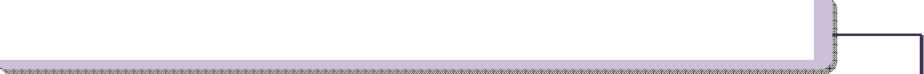 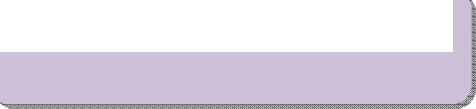 Приложение № 3к Административному регламенту «Перевод земель или земельных участков в составе таких земель из одной категории в другую (за исключением земель сельскохозяйственного назначения)»РАСПИСКА№	от	В ПОЛУЧЕНИИ ДОКУМЕНТОВВыдана(Ф.И.О. заявителя)Перечень документов, представленных заявителем самостоятельно:1.	.	.	.	.	Перечень документов, которые будут получены по межведомственным запросам (заполняется в случае, если такие документы не были представлены заявителем по собственной инициативе):1.	3.(должность, Ф.И.О. должностного лица, подпись выдавшего расписку)